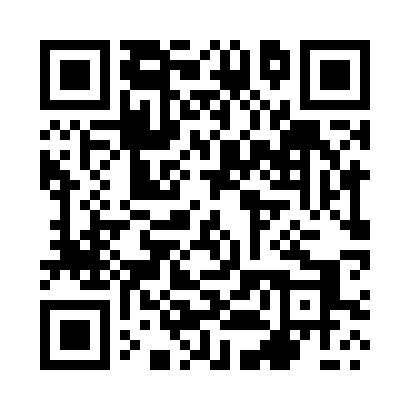 Prayer times for Zdrochec, PolandWed 1 May 2024 - Fri 31 May 2024High Latitude Method: Angle Based RulePrayer Calculation Method: Muslim World LeagueAsar Calculation Method: HanafiPrayer times provided by https://www.salahtimes.comDateDayFajrSunriseDhuhrAsrMaghribIsha1Wed2:515:1212:345:397:5610:072Thu2:485:1012:345:407:5810:103Fri2:455:0812:345:417:5910:134Sat2:425:0712:335:428:0110:155Sun2:395:0512:335:438:0210:186Mon2:355:0312:335:448:0410:217Tue2:325:0212:335:458:0510:248Wed2:295:0012:335:468:0710:279Thu2:254:5912:335:478:0810:3010Fri2:224:5712:335:488:1010:3311Sat2:194:5512:335:498:1110:3612Sun2:184:5412:335:498:1310:3913Mon2:174:5312:335:508:1410:4114Tue2:164:5112:335:518:1610:4215Wed2:164:5012:335:528:1710:4216Thu2:154:4812:335:538:1810:4317Fri2:154:4712:335:548:2010:4418Sat2:144:4612:335:548:2110:4419Sun2:144:4412:335:558:2310:4520Mon2:134:4312:335:568:2410:4521Tue2:134:4212:335:578:2510:4622Wed2:134:4112:335:588:2710:4723Thu2:124:4012:335:588:2810:4724Fri2:124:3912:345:598:2910:4825Sat2:114:3812:346:008:3010:4826Sun2:114:3712:346:008:3110:4927Mon2:114:3612:346:018:3310:4928Tue2:104:3512:346:028:3410:5029Wed2:104:3412:346:038:3510:5130Thu2:104:3312:346:038:3610:5131Fri2:104:3212:346:048:3710:52